【童跃伟】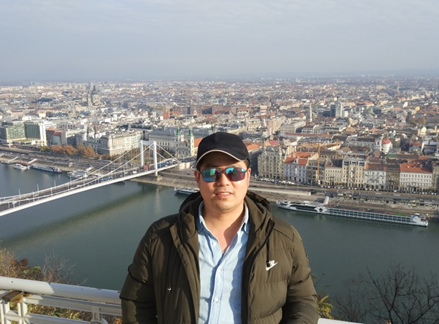 教师简介：安徽芜湖人，理学博士，讲师，硕士生导师。毕业于中国科学院大学，现就职于安庆师范大学生命科学学院，中国生态学会会员、中国林学会会员。目前主要从事于生物多样性和生态系统功能(BEF)、濒危植物保护生物学、森林群落动态、植物功能性状等方面的研究工作。近年来主持安徽省自然科学青年基金项目、安徽省教育厅质量工程项目、安徽省重点实验室开放基金项目等多项省部级项目，并作为主要参与人参与国家自然科学基金项目、中国科学院科技基础性专项项目以及安徽省自然科学基金项目等多项国家和省部级项目。目前已在Forest Ecology and Management，Forests，Journal of Plant Ecology，生态学报以及应用生态学报等国内外权威期刊杂志发表多篇文章。应邀为Ecology and Evolutionary Biology杂志审稿。指导学生多次获安徽省大学生生物标本制作大赛、生命科学竞赛、挑战杯等各类赛事奖项，并荣获优秀指导教师。欢迎有志于从事生态学专业教学科研的同学报考！一、主讲课程本科生：《生态学》、《基础生态学》、《恢复生态学》、《植物学》研究生：《植物生态学研究方法与应用》、《修复生态学》二、教育和工作经历2020.08 — 至今        安庆师范大学            讲师2016.09 — 2020.06      中国科学院大学          博士三、教学科研项目情况1. 入侵植物一年蓬的谱系分化格局与适应性进化研究，安徽省自然科学基金青年项目，2022.01至2024.12，在研，主持2. 《植物学》野外实习虚拟仿真实验教学项目，安徽省教育厅省级质量工程教研项目，2022.01至2023.12，结题，主持3. 皖西南森林植物群落物种多样性沿海拔梯度的变化特征，皖西南生物多样性研究和生态保护安徽省重点实验室项目，2022.01至2022.12，结题，主持4. 基于3S技术的长江安庆段沿岸植被群落时空动态变化研究，水生生物保护与水生态修复安徽高等学校工程技术研究中心项目，2020.01至2020.12，结题，主持5. 古井园国家级自然保护区固定监测样地选址及建立，岳西古井园国家级自然保护区横向项目，2022.06至2023.06，结题，主持6. 国家自然科学基金委员会, 面上项目, 4187072088, 林下植被对长白山温带森林土壤关键过程的影响, 2019-01至2022-12, 结题, 主要参加四、发表论文情况1. Yuewei Tong, Walter Durka, Wangming Zhou, Li Zhou, Dapao Yu, Limin Dai. Ex situ conservation of Pinus koraiensis can preserve genetic diversity but homogenizes population structure. Forest Ecology and Management, 202 0, 465.2. Yuewei Tong, Bernard J. Lewis, Wangming Zhou, Chengrui Mao, Yan Wang, Li Zhou, Dapao Yu, Limin Dai, Lin Qi. Genetic diversity and population structure of natural Pinus koraiensis Population. Forests, 2020, 11, 39.3. Yuewei Tong, Shanshan Li, Zhengwen Wang. Species and genetic diversity affect leaf litter decomposition in subtropical broadleaved forest in southern China. Journal of Plant Ecology, 2017,10(1): 232-241.4. 童跃伟, 唐杨, 陈红, 张涛, 左江, 吴健, 周莉, 周旺明, 于大炮, 代力民. 红松种子园种群的表型多样性研究. 生态学报, 2019, 39(17): 6341-6348.5. 童跃伟, 屈利利, 符庆响, 陈雨蓓, 项小燕, 朱卫东, 齐光, 代力民．大别山南坡森林植物群落物种多样性及其与海拔因子的关系．生态学报, 2024, 44(12):1-11.五、获奖及荣誉情况（包括指导学生）1. 2020.10 荣获安徽省大学生生物标本制作大赛 一等奖，优秀指导教师。2. 2021.12 荣获安徽省大学生生物标本制作大赛 一等奖，优秀指导教师。3. 2021.12 荣获安徽省大学生生物标本制作大赛 二等奖。4. 2022.07 荣获中国国际“互联网+”大学生创新创业大赛省赛 三等奖。5. 2022.08 荣获安徽省大学生生命科学竞赛 三等奖。6. 2022.12 荣获安徽省大学生生物标本制作大赛 三等奖。7. 2023.12 荣获安徽省大学生生物标本制作大赛 三等奖。8. 2023.12 荣获安徽省大学生食品大赛 三等奖。姓 名童跃伟性 别男出生年月1987.09学 位博士专业生态学职 称讲师E-mailtongyuewei@aqnu.edu.cn